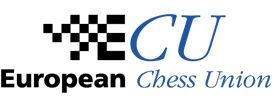 Registration & Booking FormList of PlayersList of Coaches, Accompanying Persons etc. Transport DetailsHotel AccommodationFor additional details and information regarding airport transfers, hotels and accommodation, please contact:Travel agency "Pine Holidejs"   Tel: 00389 2 30 600 41Mob 1 :00389 70 383 749Mob 2 :00389 70 295 986Mail: holidaycompa@gmail.com www.macedoniaholiday.comNr.NameSurnameFIDE IDFIDE Title12Total number of players:Total number of players:NrNameSurname12Total of accompanying persons:Total of accompanying persons:NrNameSurnameFlight number,date, and timeFlight number,date, and timeArrivalDeparture12Total number of persons:Total number of persons:Hotel DoubleTree by HILTON 5*Hotel DoubleTree by HILTON 5*Type of roomType of roomNameSurname singledouble12Hotel Russia&Spa 4*Distance between “DoubleTree by HILTON” Hotel and “Russia & Spa” Hotel is about 500m.Hotel Russia&Spa 4*Distance between “DoubleTree by HILTON” Hotel and “Russia & Spa” Hotel is about 500m.Type of roomType of roomNameSurname singledouble12Hotel Stone Bridge 5* Distance between “DoubleTree by HILTON” Hotel and “Stone Bridge” Hotel is about 2km.Hotel Stone Bridge 5* Distance between “DoubleTree by HILTON” Hotel and “Stone Bridge” Hotel is about 2km.Type of roomType of roomNameSurname singledouble12Hotel Continental 4* Distance between “DoubleTree by HILTON” Hotel and “Continental” Hotel is about 1.5km.Hotel Continental 4* Distance between “DoubleTree by HILTON” Hotel and “Continental” Hotel is about 1.5km.Type of roomType of roomNameSurname singledouble12